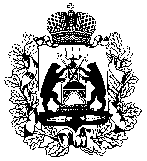 Российская ФедерацияНовгородская областьТЕРРИТОРИАЛЬНАЯ ИЗБИРАТЕЛЬНАЯ КОМИССИЯВАЛДАЙСКОГО РАЙОНАПОСТАНОВЛЕНИЕО  Плане работы Территориальной избирательной комиссии Валдайского района по обеспечению  реализации избирательных прав граждан Российской Федерации, являющихся инвалидами, на 2021-2023 годы В соответствии со статьями 20, 26 Федерального закона от 12 июня 2002 года № 67-ФЗ «Об основных гарантиях избирательных прав и права на участие в референдуме граждан Российской Федерации», статьей 13 областного закона от 19.10.2006 № 737-ОЗ «Об Избирательной комиссии Новгородской области и территориальных избирательных комиссиях Новгородской области в системе избирательных комиссий», руководствуясь Рекомендациями по обеспечению избирательных прав граждан Российской Федерации, являющихся инвалидами, при проведении выборов в Российской Федерации, утвержденными постановлением Центральной избирательной комиссии Российской Федерации от 29 июля 2020 года № 262/1933-7, и в целях реализации избирательных прав граждан Российской Федерации, являющихся инвалидами,Территориальная избирательная комиссия Валдайского районаПОСТАНОВЛЯЕТ:1. Утвердить План работы Территориальной избирательной комиссии Валдайского района  по обеспечению реализации избирательных прав граждан Российской Федерации, являющихся инвалидами, на 2021 – 2023 годы (прилагается).2. Совместно с органами местного самоуправления создавать необходимые условия гражданам Российской Федерации, являющимся инвалидами, для реализации их избирательных прав на территории Валдайского муниципального района.3. Возложить контроль за выполнением Плана работы Территориальной избирательной комиссии Валдайского района  по обеспечению реализации избирательных прав граждан Российской Федерации, являющихся инвалидами, на 2021 – 2023 годы на  председателя Территориальной избирательной комиссии Валдайского района  О.Я. Рудину.Председатель Территориальнойизбирательной комиссии Валдайского района                 				       О.Я.РудинаСекретарь Территориальнойизбирательной комиссииВалдайского района                                                             Е.В. ЕмельяноваУТВЕРЖДЕН постановлением Территориальной избирательной комиссииВалдайского района  от 16 марта 2021 года № 6/1-4Планработы Территориальной избирательной комиссии Валдайского района  по обеспечению реализации избирательных прав граждан Российской Федерации, являющихся инвалидами, на 2021 – 2023 годыот «15  » марта 2021 г.№ 6/1-4г.Валдай№п/пНаименование мероприятияСрок исполненияОтветственныеза исполнение1Проведение заседаний Рабочей группы по обеспечению избирательных прав и права на участие в референдуме граждан Российской Федерации, являющихся инвалидами (по отдельным планам)весь периодПредседатель ТИК, члены рабочей группы по обеспечению избирательных прав инвалидов2Участие в совещаниях с руководителями органов местного самоуправления по подготовке избирательных участков для голосования избирателей, являющихся инвалидами, совместных проверкахвесь периодПредседатель ТИК, члены рабочей группы по обеспечению избирательных прав инвалидов3Обсуждение вопросов о формах работы с избирателями, являющимися инвалидами, при проведении семинаров с  участковыми избирательными комиссиями Валдайского района (далее – УИК)весь периодпредседатель ТИК4Проведение обучающих семинаров  для членов  УИК по вопросам организации работы с избирателями, являющимися инвалидамив период проведения избирательных кампанийпредседатель ТИК5Составление списков впервые голосующих избирателей, являющихся инвалидами, и сообщение их количества в ИКНОв период проведения избирательных кампанийчлены ТИК, УИК6Сбор сведений об избирателях по категориям инвалидности: слепые и слабовидящие, глухие и слабослышащие, слепоглухие, с нарушением опорно-двигательного аппарата (колясочники) и лежачие в разрезе избирательных участковв период проведения избирательных кампанийчлены ТИК, УИК7Сбор сведений об избирателях, являющихся инвалидами, желающих проголосовать вне помещения для голосования или изъявивших желание воспользоваться специальным автотранспортомв период проведения избирательных кампанийчлены ТИК, УИК8Обучение социальных работников информированию обслуживаемых ими избирателей, являющихся инвалидами, о выборахвесь периодпредседатель ТИК, члены рабочей группы по обеспечению избирательных прав инвалидов9Обучение членов УИК, являющихся инвалидамивесь периодпредседатель ТИК10Информирование избирателей, являющихся инвалидами о подготовке и проведении выборов, об обеспечении избирательных прав инвалидов, о возможных способах голосования (вне помещения для голосования, при содействии других лиц), о новациях избирательного законодательства Российской Федерации, о сроках избирательных действий, в т.ч. путем организации и проведения тематических бесед, выступлений, встреч с инвалидами, в домах – интернатах для престарелых и инвалидов, на предприятиях для инвалидов, в библиотеках, клубах, культурно–досуговых центрах, а также через социальных работников и членов УИКв период проведения избирательных кампанийчлены  ТИК, УИК11Размещение в больницах, органах социальной защиты населения, на предприятиях и в специализированных учреждениях для граждан, являющихся инвалидами, информации (буклетов, памяток) об особенностях обеспечения их избирательных прав, о номерах телефонов ТИК и УИК, телефонов «горячей линии» связи с избирателями, а также оборудование соответствующих стендов, «уголков избирателей»в период проведения избирательных кампанийчлены ТИК, УИК12Размещение информации об особенностях голосования в помещениях УИК избирателей, являющихся инвалидами, об организации голосования вне помещения голосования, голосования по месту нахождения на выборах депутатов Государственной Думы Федерального Собрания Российской Федерации восьмого созыва, депутатов Новгородской областной Думы седьмого созыва, выборах Губернатора Новгородской области в 2022 году,  страницах ТИК в информационно-телекоммуникационной сети «Интернет»весь периодчлены  ТИК13Размещение (распространение) адаптированных материалов по избирательной тематике:
видео с титрованием (бегущая строка) или сурдопереводом для инвалидов по слуху (в СМИ),
информационных брошюр с применением рельефно-точечного шрифта Брайля для инвалидов по зрению и информационно-разъяснительных материалов ЦИК России, ИКНО, ТИК, выполненных крупным шрифтомв период проведения избирательных кампанийпредседатель ТИК14Определение количества избирательных участков, на информационных стендах которых будет размещаться информация, выполненная крупным шрифтом и (или) с применением рельефно-точечного шрифта Брайля для инвалидов по зрению, количества избирательных участков, на которых будут использоваться трафареты для самостоятельного заполнения избирательных бюллетеней для голосования избирателями-инвалидами по зрению и слабовидящими избирателями. Изготовление указанных  трафаретовв период проведения избирательных кампанийпредседатель ТИК (на муниципальных выборах)15Организация и проведение  круглых столов, выступлений в СМИ по вопросам обеспечения избирательных прав инвалидовв период проведения избирательных кампаний
председатель и члены  ТИК16Доведение информации о результатах выборов до избирателей, являющихся инвалидами, в том числе через  Валдайскую общественную организацию  инвалидовпосле дня голосования соответствующей избирательной кампаниипредседатель ТИК (на муниципальных выборах